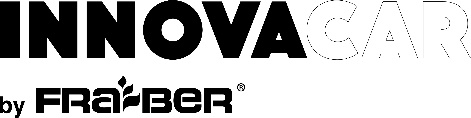 SC2 Dressing:SC2 je revitalizátor na vodní bázi určený pro plasty, vinyl, kůži, gumu a akrylové materiály. Obsahuje siloxany a fluorpolymery, které vytvářejí velmi silnou a dlouhotrvající chemickou a molekulární bariéru. Je schopen dodat ošetřeným plochám neuvěřitelnou hloubku lesku, přinést výrazný antistatický a hydrofobní účinek s hedvábným efektem na dotek, aniž by byl mastný. SC2 neobsahuje ropné destiláty, a proto může být snadno aplikován. Po aplikaci nepodléhá lokálnímu vysušování a tím tvorbě bělavých skvrn a zároveň neuvolňuje mastné látky, a to i při extrémních teplotách.  Jeho jedinečné vlastnosti spočívají v tom, že odolává kyselým a zásaditým mycím prostředkům, chrání před UV zářením a zajišťuje prodlouženou retenci barev ošetřených plastů, světel a kůže až na 5 měsíců.Způsob použití:Naneste 2-3 stříkance SC2 na utěrku z mikrovlákna s krátkým vlasem a aplikujte přímo na čistý a suchý povrch. Důkladně rozetřete metodou „Criss-Cross“. Po 20 minutách můžete použít další vrstvu pro posílení efektu a zvýšení hloubky barvy. Účinek produktu je plně aktivován po 7 hodinách od aplikace. Výrobek lze před použitím naředit do 1: 5 (1 díl produktu a 5 vody) v závislosti na stupni ochrany, která má být získána.Spotřeba: 50 ml / vozidloVarování:Nejlepších výsledků je dosaženo při zcela dekontaminovaném a dobře udržovaném povrchu. Produkt neaplikujte na nášlapnou plochu. Při manipulaci s produktem postupujte podle pokynů v bezpečnostním listu.Technické vlastnosti:Vzhled a barva: bílá neprůhledná kapalinaZápach: charakteristickýpH: 6,5 ± 0,5Bod vzplanutí:> 100 ° CRelativní hustota: 0,99 g / cm3Rozpustnost ve vodě: rozpustnýRozpustnost v oleji: není rozpustnýSkladování: v neotevřeném balení a při pokojové teplotě, mimo přímé sluneční světlo.Balení:100 ml500 ml